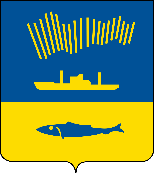 АДМИНИСТРАЦИЯ ГОРОДА МУРМАНСКАП О С Т А Н О В Л Е Н И Е 18.08.2022                                                                                                        № 2336 В соответствии с Федеральным законом от 28.12.2009 № 381-ФЗ                              «Об основах государственного регулирования торговой деятельности                                         в Российской Федерации», Федеральным законом от 06.10.2003 № 131-ФЗ                            «Об общих принципах организации местного самоуправления в Российской Федерации», постановлением Правительства Мурманской области от 18.07.2016 № 349-ПП «Об утверждении Порядка организации ярмарок и продажи товаров (выполнения работ, оказания услуг) на них на территории Мурманской области», руководствуясь Уставом муниципального образования городской округ город-герой Мурманск,  п о с т а н о в л я ю: 1. Внести в постановление администрации города Мурманска                           от 08.09.2016 № 2705 «Об утверждении перечня мест для организации ярмарок и продажи товаров (выполнения работ, оказания услуг) на них на территории муниципального образования город Мурманск» (в ред. постановлений                                   от 04.09.2017 № 2889, от 25.01.2018 № 134, от 19.02.2019 № 606,                                             от 25.06.2019 № 2135, от 23.07.2019 № 2480, от 22.01.2020 № 112, от 11.12.2020 № 2883, от 04.02.2021 № 234, от 29.04.2022 № 1092) следующие изменения:- в преамбуле слова «Уставом муниципального образования                                 город Мурманск» заменить словами «Уставом муниципального образования городской округ город-герой Мурманск».2. Внести в перечень мест для организации ярмарок и продажи товаров (выполнения работ, оказания услуг) на них на территории муниципального образования город Мурманск, утвержденный постановлением администрации города Мурманска от 08.09.2016 № 2705 (в ред. постановлений                                                  от 04.09.2017 № 2889, от 25.01.2018 № 134, от 19.02.2019 № 606,                                                от 25.06.2019 № 2135, от 23.07.2019 № 2480, от 22.01.2020 № 112,                                               от 11.12.2020 № 2883, от 04.02.2021 № 234, от 29.04.2022 № 1092), следующие изменения:-  в строке 5 графу «Информация о правообладателе ярмарочной площадки» изложить в новой редакции: «ООО «Нордстрой», 183050,                                     г. Мурманск, пер. Якорный, д. 14, тел. +7 921-171-30-40, e-mail: NordstrojMurmansk@yandex.ru».2. Отделу информационно-технического обеспечения и защиты информации администрации города Мурманска (Кузьмин А.Н.) разместить настоящее постановление на официальном сайте администрации города Мурманска в сети Интернет.3. Редакции газеты «Вечерний Мурманск» (Хабаров В.А.) опубликовать настоящее постановление.4. Настоящее постановление вступает в силу со дня официального опубликования.5. Контроль за выполнением настоящего постановления возложить на заместителя главы администрации города Мурманска Синякаева Р.Р. Глава администрациигорода Мурманска                                                                         Ю.В. Сердечкин